职业卫生技术报告信息网上公开表
用人单位名称用人单位名称唐山润峰建筑工程有限公司唐山润峰建筑工程有限公司唐山润峰建筑工程有限公司唐山润峰建筑工程有限公司唐山润峰建筑工程有限公司项目名称项目名称唐山润峰建筑工程有限公司年产10万平米采光天窗项目职业病危害控制效果评价唐山润峰建筑工程有限公司年产10万平米采光天窗项目职业病危害控制效果评价唐山润峰建筑工程有限公司年产10万平米采光天窗项目职业病危害控制效果评价唐山润峰建筑工程有限公司年产10万平米采光天窗项目职业病危害控制效果评价唐山润峰建筑工程有限公司年产10万平米采光天窗项目职业病危害控制效果评价地址地址唐山开平高新技术产业开发区，园区道15号唐山开平高新技术产业开发区，园区道15号唐山开平高新技术产业开发区，园区道15号唐山开平高新技术产业开发区，园区道15号唐山开平高新技术产业开发区，园区道15号技术服务项目组人员技术服务项目组人员吴娇、卢忠伟吴娇、卢忠伟吴娇、卢忠伟用人单位联系人何静惠现场调查人员现场调查人员吴娇、卢忠伟时间2020/7/1用人单位陪同人何静惠现场采样、检测人员现场采样、检测人员李智、苏洋时间2021/8/2-8/4用人单位陪同人何静惠现场调查影像资料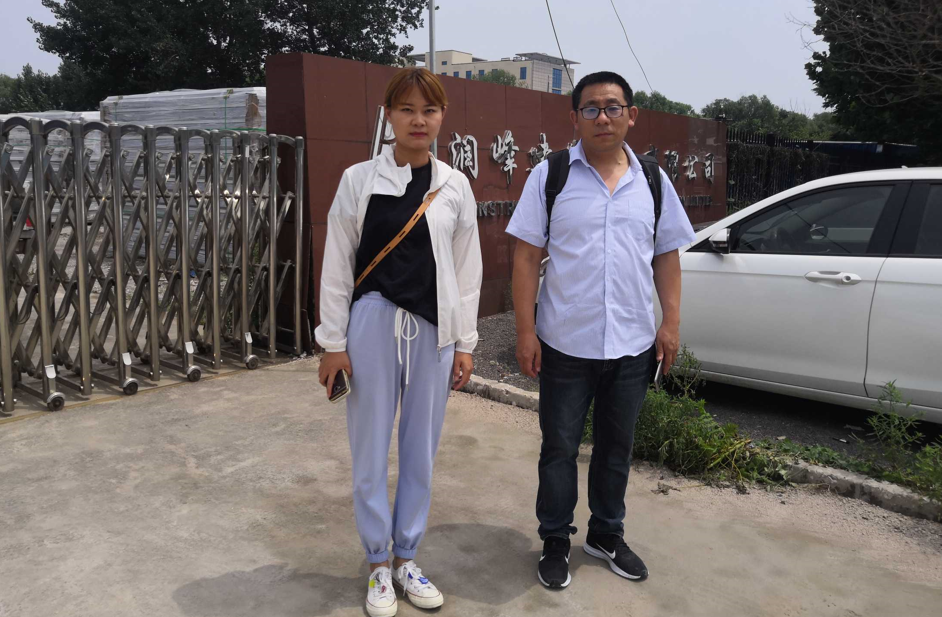 现场采样影像资料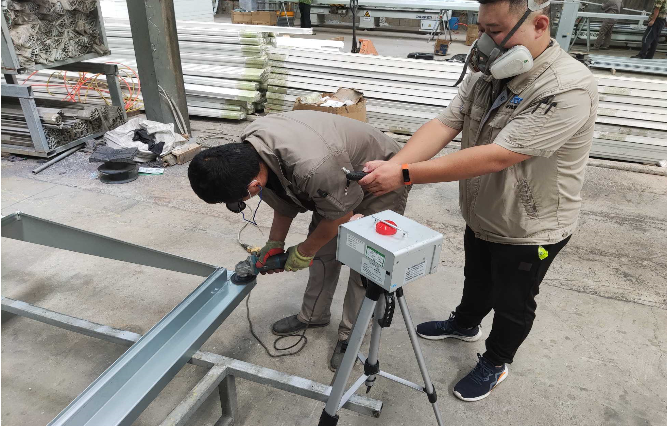 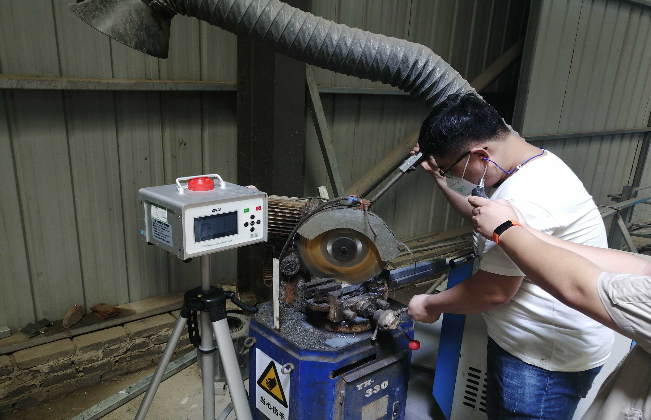 现场检测影像资料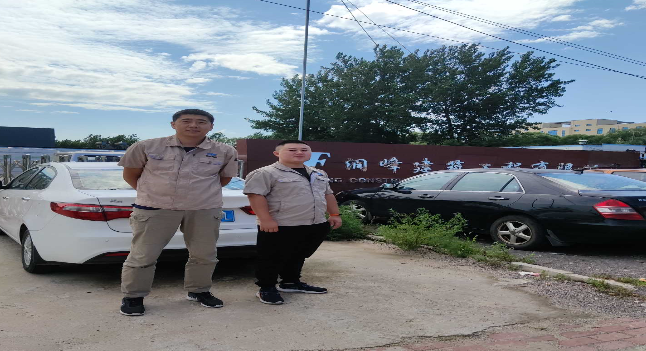 